             МУНИЦИПАЛЬНОЕ БЮДЖЕТНОЕ ОБЩЕОБРАЗОВАТЕЛЬНОЕ УЧРЕЖДЕНИЕ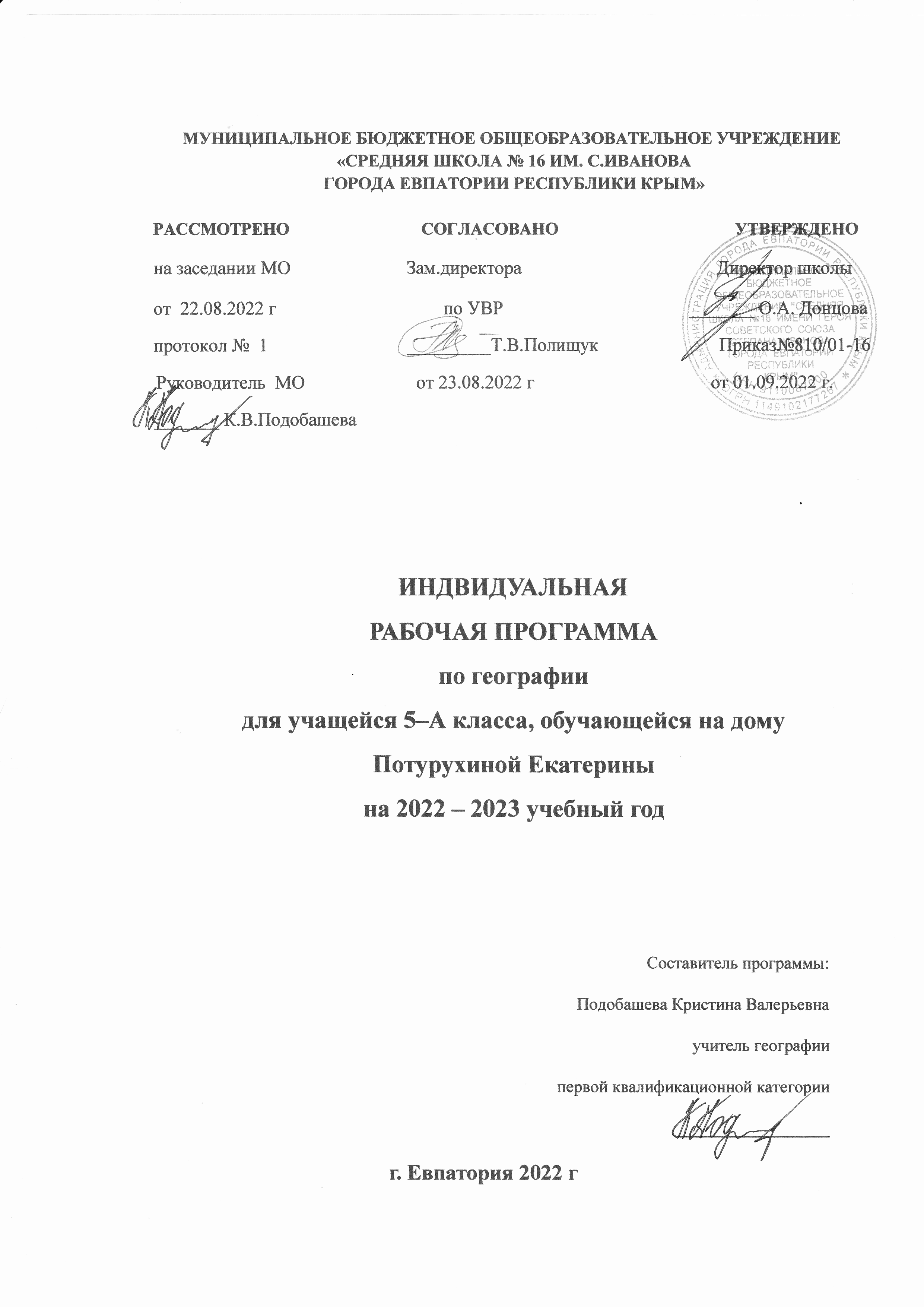  «СРЕДНЯЯ ШКОЛА № 16 ИМ. С.ИВАНОВА ГОРОДА ЕВПАТОРИИ РЕСПУБЛИКИ КРЫМ»РАССМОТРЕНО                               СОГЛАСОВАНО                                      УТВЕРЖДЕНО                          на заседании МО                         Зам.директора                                          Директор школыот  22.08.2022 г                                    по УВР                                        _______ О.А. Донцовапротокол №  1                              _________Т.В.Полищук                          Приказ№810/01-16                                                        Руководитель  МО                        от 23.08.2022 г                                      от 01.09.2022 г.                                                                                                _______ К.В.ПодобашеваИНДВИДУАЛЬНАЯРАБОЧАЯ ПРОГРАММА по географиидля учащейся 5–А класса, обучающейся на домуПотурухиной Екатеринына 2022 – 2023 учебный год Составитель программы:Подобашева Кристина Валерьевнаучитель географиипервой квалификационной категории__________________                                         г. Евпатория 2022 гРабочая программа по географии на уровне основного общего образования составлена на основе Требований к результатам освоения основной образовательной программы основного общего образования, представленных в Федеральном государственном образовательном стандарте основного общего образования, утверждённого приказом Министерства просвещения Российской Федерации от 31.05.2021 г. №286 (в редакции приказа Министерства просвещения Российской Федерации от 18.07.2022 г. № 569) Примерная основная образовательная программа основного общего образования, одобренной решением федерального учебно-методического объединения по общему образованию от 18.03.2022 протоколом №1/22 Предметная линия учебников «Полярная звезда». 5-9 классы. А. И. Алексеев, О. А. Климанова, В. В. Климанов, В. А. Низовцев. М.: Просвещение, 2014Учебник: «Полярная звезда» 5-9 классы / сост. В.В. Николина, А.И. Алексеев, Е.К. Липкина. – М.: Просвещение, 2014. -144с.                                            ПОЯСНИТЕЛЬНАЯ ЗАПИСКАПрограмма по географии отражает основные требования Федерального государственного образовательного стандарта основного общего образования к личностным, метапредметным и предметным результатам освоения образовательных программ и составлена с учётом Концепции географического образования, принятой на Всероссийском съезде учителей географии и утверждённой Решением Коллегии Министерства просвещения и науки Российской Федерации от 24.12.2018 года. Рабочая программа даёт представление о целях обучения, воспитания и развития, обучающихся средствами учебного предмета «География»; определяет возможности предмета для реализации требований к результатам освоения программ основного общего образования, требований к результатам обучения географии, а также основных видов деятельности обучающихся.ОБЩАЯ ХАРАКТЕРИСТИКА УЧЕБНОГО ПРЕДМЕТА «ГЕОГРАФИЯ» География в основной школе — предмет, формирующий у обу​чающихся систему комплексных социально ориентированных знаний о Земле как планете людей, об основных закономерностях развития природы, о размещении населения и хозяйства, об особенностях и о динамике основных природных, экологических и социально-экономических процессов, о проблемах взаимодействия природы и общества, географических подходах к устойчивому развитию территорий. Содержание курса географии в основной школе является базой для реализации краеведческого подхода в обучении, изучения географических закономерностей, теорий, законов и гипотез в старшей школе, базовым звеном в системе непрерывного географического образования, основой для последующей уровневой дифференциации. ЦЕЛИ ИЗУЧЕНИЯ УЧЕБНОГО ПРЕДМЕТА «ГЕОГРАФИЯ» Изучение географии в общем образовании направлено на достижение следующих целей: 1) воспитание чувства патриотизма, любви к своей стране, малой родине, взаимопонимания с другими народами на основе формирования целостного географического образа России, ценностных ориентаций личности; 2) развитие познавательных интересов, интеллектуальных и творческих способностей в процессе наблюдений за состоянием окружающей среды, решения географических задач, проблем повседневной жизни с использованием географических знаний, самостоятельного приобретения новых знаний; 3) воспитание экологической культуры, соответствующей современному уровню геоэкологического мышления на основе освоения знаний о взаимосвязях в ПК, об основных географических особенностях природы, населения и хозяйства России и мира, своей местности, о способах сохранения окружающей среды и рационального использования природных ресурсов; 4) формирование способности поиска и применения раз- личных источников географической информации, в том числе ресурсов Интернета, для описания, характеристики, объяснения и оценки разнообразных географических явлений и процессов, жизненных ситуаций;5) формирование комплекса практико-ориентированных географических знаний и умений, необходимых для развития навыков их использования при решении проблем различной сложности в повседневной жизни на основе краеведческого материала, осмысления сущности происходящих в жизни процессов и явлений в современном поликультурном, полиэтничном и многоконфессиональном мире; 6) формирование географических знаний и умений, необходимых для продолжения образования по направлениям подготовки (специальностям), требующим наличия серьёзной базы географических знаний.МЕСТО УЧЕБНОГО ПРЕДМЕТА «ГЕОГРАФИЯ» В УЧЕБНОМ ПЛАНЕ В системе общего образования «География» признана обязательным учебным предметом, который входит в состав предметной области «Общественно-научные предметы». Освоение содержания курса «География» в основной школе происходит с опорой на географические знания и умения, сформированные ранее в курсе «Окружающий мир». В предмет включена интеграция финансовой грамотности.  Учебным планом на изучение географии отводится один час в неделю в 5 классе, всего - 34 часа.ПЛАНИРУЕМЫЕ ОБРАЗОВАТЕЛЬНЫЕ РЕЗУЛЬТАТЫЛИЧНОСТНЫЕ РЕЗУЛЬТАТЫ  Личностные результаты освоения программы основного общего образования по географии должны отражать готовность обучающихся руководствоваться системой позитивных ценностных ориентаций и расширения опыта деятельности на её основе и в процессе реализации основных направлений воспитательной деятельности, в том числе в части: Патриотического воспитания: осознание российской гражданской идентичности в поликультурном и многоконфессиональном обществе; проявление интереса к познанию природы, населения, хозяйства России, регионов и своего края, народов России; ценностное отношение к достижениям своей Родины — цивилизационному вкладу России; ценностное отношение к историческому и природному наследию и объектам природного и культурного наследия человечества, традициям разных народов, проживающих в родной стране; уважение к символам России, своего края. Гражданского воспитания: осознание российской гражданской идентичности (патриотизма, уважения к Отечеству, к прошлому и настоящему многонационального народа России, чувства ответственности и долга перед Родиной); готовность к выполнению обязанностей гражданина и реализации его прав, уважение прав, свобод и законных интересов других людей; активное участие в жизни семьи, образовательной организации, местного сообщества, родного края, страны для реализации целей устойчивого развития; представление о социальных нормах и правилах межличностных отношений в поликультурном и многоконфессиональном обществе; готовность к разно-образной совместной деятельности, стремление к взаимопониманию и взаимопомощи, готовность к участию в гуманитарной деятельности («экологический патруль», волонтёрство). Духовно-нравственного воспитания: ориентация на моральные ценности и нормы в ситуациях нравственного выбора; готовность оценивать своё поведение и поступки, а также поведение и поступки других людей с позиции нравственных и правовых норм с учётом осознания последствий для окружающей среды; развивать способности решать моральные проблемы на основе личностного выбора с опорой на нравственные ценности и принятые в российском обществе правила и нормы поведения с учётом осознания последствий для окружающей среды. Эстетического воспитания: восприимчивость к разным традициям своего и других народов, понимание роли этнических культурных традиций; ценностного отношения к природе и культуре своей страны, своей малой родины; природе и культуре других регионов и стран мира, объектам Всемирного культурного наследия человечества. Ценности научного познания: ориентация в деятельности на современную систему научных представлений географических наук об основных закономерностях развития природы и общества, о взаимосвязях человека с природной и социальной средой; овладение читательской культурой как средством познания мира для применения различных источников географической информации при решении познавательных и практико-ориентированных задач; овладение основными навыками исследовательской деятельности в географических науках, установка на осмысление опыта, наблюдений и стремление совершенствовать пути достижения индивидуального и коллективного благополучия. Физического воспитания, формирования культуры здоровья и эмоционального благополучия: осознание ценности жизни; ответственное отношение к своему здоровью и установка на здоровый образ жизни (здоровое питание, соблюдение гигиенических правил, сбалансированный режимзанятий и отдыха, регулярная физическая активность); соблюдение правил безопасности в природе; навыков безопасного поведения в интернет-среде; способность адаптироваться к стрессовым ситуациям и меняющимся социальным, информационным и природным условиям, в том числе осмысляя собственный опыт и выстраивая дальнейшие цели; форсированность навыка рефлексии, признание своего права на ошибку и такого же права другого человека; готовность и способность осознанно выполнять и пропагандировать правила здорового, безопасного и экологически целесообразного образа жизни; бережно относиться к природе и окружающей среде. Трудового воспитания: установка на активное участие в решении практических задач (в рамках семьи, школы, города, края) технологической и социальной направленности, способность инициировать, планировать и самостоятельно выполнять такого рода деятельность; интерес к практическому изучению профессий и труда различного рода, в том числе на основе применения географических знаний; осознание важности обучения на протяжении всей жизни для успешной профессиональной деятельности и развитие необходимых умений для этого; осознанный выбор и построение индивидуальной траектории образования и жизненных планов с учётом личных и общественных интересов и потребностей. Экологического воспитания: ориентация на применение географических знаний для решения задач в области окружающей среды, планирования поступков и оценки их возможных последствий для окружающей среды; осознание глобального характера экологических проблем и путей их решения; активное неприятие действий, приносящих вред окружающей среде; осознание своей роли как гражданина и потребителя в условиях взаимосвязи природной, технологической и социальной сред; готовность к участию в практической деятельности экологической направленности.МЕТАПРЕДМЕТНЫЕ РЕЗУЛЬТАТЫ Изучение географии в основной школе способствует достижению метапредметных результатов, в том числе: Овладению универсальными познавательными действиями: Базовые логические действия — Выявлять и характеризовать существенные признаки географических объектов, процессов и явлений; — устанавливать существенный признак классификации географических объектов, процессов и явлений, основания для их сравнения; — выявлять закономерности и противоречия в рассматриваемых фактах и данных наблюдений с учётом предложенной географической задачи; — выявлять дефициты географической информации, данных, необходимых для решения поставленной задачи; — выявлять причинно-следственные связи при изучении географических объектов, процессов и явлений; делать выводы с использованием дедуктивных и индуктивных умозаключений, умозаключений по аналогии, формулировать гипотезы о взаимосвязях географических объектов, процессов и явлений; — самостоятельно выбирать способ решения учебной географической задачи (сравнивать несколько вариантов решения, выбирать наиболее подходящий с учётом самостоятельно выделенных критериев). Базовые исследовательские действия— Использовать географические вопросы как исследовательский инструмент познания; — формулировать географические вопросы, фиксирующие разрыв между реальным и желательным состоянием ситуации, объекта, и самостоятельно устанавливать искомое и данное; — формировать гипотезу об истинности собственных суждений и суждений других, аргументировать свою позицию, мнение по географическим аспектам различных вопросов и проблем; — проводить по плану несложное географическое исследование, в том числе на краеведческом материале, по установлению особенностей изучаемых географических объектов, причинноследственных связей и зависимостей между географическими объектами, процессами и явлениями; — оценивать достоверность информации, полученной в ходе гео​графического исследования; — самостоятельно формулировать обобщения и выводы по результатам проведённого наблюдения или исследования, оценивать достоверность полученных результатов и выводов; — прогнозировать возможное дальнейшее развитие географических объектов, процессов и явлений, событий и их последствия в аналогичных или сходных ситуациях, а также выдвигать предположения об их развитии в изменяющихся условиях окружающей среды. Работа с информацией — применять различные методы, инструменты и запросы при поиске и отборе информации или данных из источников географической информации с учётом предложенной учебной задачи и заданных критериев; — выбирать, анализировать и интерпретировать географическую информацию различных видов и форм представления; — находить сходные аргументы, подтверждающие или опровергающие одну и ту же идею, в различных источниках географической информации; — самостоятельно выбирать оптимальную форму представления географической информации; — оценивать надёжность географической информации по критериям, предложенным учителем или сформулированным самостоятельно; — систематизировать географическую информацию в разных формах. Овладению универсальными коммуникативными действиями: Общение — формулировать суждения, выражать свою точку зрения по географическим аспектам различных вопросов в устных и письменных текстах; — в ходе диалога и/или дискуссии задавать вопросы по существу обсуждаемой темы и высказывать идеи, нацеленные на решение задачи и поддержание благожелательности общения; — сопоставлять свои суждения по географическим вопросам с суждениями других участников диалога, обнаруживать различие и сходство позиций; — публично представлять результаты выполненного исследования или проекта. Совместная деятельность (сотрудничество) — принимать цель совместной деятельности при выполнении учебных географическихпроектов, коллективно строить действия по её достижению: распределять роли, договариваться, обсуждать процесс и результат совместной работы; — планировать организацию совместной работы, при выполнении учебных географических проектов определять свою роль (с учётом предпочтений и возможностей всех участников взаимодействия), участвовать в групповых формах работы, выполнять свою часть работы, достигать качественного результата по своему направлению и координировать свои действия с другими членами команды; — сравнивать результаты выполнения учебного географического проекта с исходной задачей и оценивать вклад каждого члена команды в достижение результатов, разделять сферу ответственности. Овладению универсальными учебными регулятивными действиями: Самоорганизация — самостоятельно составлять алгоритм решения географических задач и выбирать способ их решения с учётом имеющихся ресурсов и собственных возможностей, аргументировать предлагаемые варианты решений; — составлять план действий (план реализации намеченного алгоритма решения), корректировать предложенный алгоритм с учётом получения новых знаний об изучаемом объекте. Самоконтроль (рефлексия) — владеть способами самоконтроля и рефлексии; — объяснять причины достижения (недостижения) результатов деятельности, давать оценку приобретённому опыту; — вносить коррективы в деятельность на основе новых обстоятельств, изменившихся ситуаций, установленных ошибок, возникших трудностей; — оценивать соответствие результата цели и условиям Принятие себя и других — осознанно относиться к другому человеку, его мнению; — признавать своё право на ошибку и такое же право другого.ПРЕДМЕТНЫЕ РЕЗУЛЬТАТЫ.Приводить примеры географических объектов, процессов и явлений, изучаемых различными ветвями географической науки; — приводить примеры методов исследования, применяемых в географии; — выбирать источники географической информации (картографические, текстовые, видео и фотоизображения, интернет-ресурсы), необходимые для изучения истории географических открытий и важнейших географических исследований современности; — интегрировать и интерпретировать информацию о путешествиях и географических исследованиях Земли, представленную в одном или нескольких источниках; — различать вклад великих путешественников в географическое изучение Земли; — описывать и сравнивать маршруты их путешествий;— находить в различных источниках информации (включая интернет-ресурсы) факты, позволяющие оценить вклад российских путешественников и исследователей в развитие знаний о Земле; — различать вклад великих путешественников в географическое изучение Земли; — описывать и сравнивать маршруты их путешествий; — находить в различных источниках информации (включая интернет-ресурсы) факты, позволяющие оценить вклад российских путешественников и исследователей в развитие знаний о Земле; — определять направления, расстояния по плану местности и по географическим картам, географические координаты по географическим картам; — использовать условные обозначения планов местности и географических карт для получения информации, необходимой для решения учебных и (или) практико-ориентированных задач; — применять понятия «план местности», «географическая карта», «аэрофотоснимок», «ориентирование на местности», «стороны горизонта», «горизонтали», «масштаб», «условные знаки» для решения учебных и практико-ориентированных задач; — различать понятия «план местности» и «географическая карта», параллель» и «меридиан»; —   приводить примеры влияния Солнца на мир живой и неживой природы; — объяснять причины смены дня и ночи и времён года; — устанавливать эмпирические зависимости между продолжительностью дня и географической широтой местности, между высотой Солнца над горизонтом и географической широтой местности на основе анализа данных наблюдений; описывать внутреннее строение Земли; —   различать понятия «земная кора»; «ядро», «мантия»; «минерал» и «горная порода»; — различать понятия «материковая» и «океаническая» земная кора; — различать изученные минералы и горные породы, материковую и океаническую земную кору; — показывать на карте и обозначать на контурной карте материки и океаны, крупные формы рельефа Земли; — различать горы и равнины; — классифицировать формы рельефа суши по высоте и по внешнему облику; — называть причины землетрясений и вулканических извержений; — применять понятия «литосфера», «землетрясение», «вулкан», «литосферная плита», «эпицентр землетрясения» и «очаг землетрясения» для решения учебных и (или) практикоориентированных задач; — применять понятия «эпицентр землетрясения» и «очаг землетрясения» для решения познавательных задач; — распознавать проявления в окружающем мире внутренних и внешних процессов рельефообразования: вулканизма, землетрясений; физического, химического и биологического видов выветривания; —   классифицировать острова по происхождению;— приводить примеры опасных природных явлений в литосфере и средств их предупреждения; — приводить примеры изменений в литосфере в результате деятельности человека на примере своей местности, России и мира; — приводить примеры актуальных проблем своей местности, решение которых невозможно без участия представителей географических специальностей, изучающих литосферу; — приводить примеры действия внешних процессов рельефообразования и наличия полезных ископаемых в своей местности; — представлять результаты фенологических наблюдений и наблюдений за погодой в различной форме (табличной, графической, географического описания).СОДЕРЖАНИЕ УЧЕБНОГО ПРЕДМЕТА Раздел 1. Географическое изучение Земли (9 часов)Введение. (2 часа) География — наука о планете Земля Что изучает география? Географические объекты, процессы и явления. ФГ.Как география помогает человеку в жизни и причем здесь Финансовая грамотность? Как география изучает объекты, процессы и явления. Географические методы изучения объектов и явлений. Древо географических наук. Тема 1. История географических открытий (7 часов)Представления о мире в древности (Древний Китай, Древний Египет, Древняя Греция, Древний Рим). Путешествие Пифея. Плавания финикийцев вокруг Африки. Экспедиции Т. Хейердала как модель путешествий в древности. Появление географических карт. География в эпоху Средневековья: путешествия и открытия викингов, древних арабов, русских землепроходцев. Путешествия М. Поло и А. Никитина. Эпоха Великих географических открытий. Три пути в Индию. Открытие Нового света — экспедиция Х. Колумба. Первое кругосветное плавание — экспедиция Ф. Магеллана. Значение Великих географических открытий. Карта мира после эпохи Великих географических открытий. Географические открытия XVII—XIX вв. Поиски Южной Земли — открытие Австралии. Русские путешественники и мореплаватели на северо-востоке Азии. Первая русская кругосветная экспедиция (Русская экспедиция Ф. Ф. Беллинсгаузена, М. П. Лазарева — открытие Антарктиды). ФГ.Современные деньги России и других стран. Географические исследования в ХХ в. Исследование полярных областей Земли. Изучение Мирового океана. Географические открытия Новейшего времени. Практические работы: 1. «Этапы географического познания Земли».Раздел 2. Земля — планета Солнечной системы. ( 4 часа)Земля в Солнечной системе. Гипотезы возникновения Земли. Форма, размеры Земли, их географические следствия. Движения Земли. ФГ. Географические профессии. Способы изображения географии человеческой деятельности на карте. Земная ось и географические полюсы. Географические следствия движения Земли вокруг Солнца. Смена времён года на Земле. Дни весеннего и осеннего равноденствия, летнего и зимнего солнцестояния. Неравномерное распределение солнечного света и тепла на поверхности Земли. Пояса освещённости. Тропики и полярные круги. Вращение Земли вокруг своей оси. Смена дня и ночи на Земле. Влияние Космоса на Землю и жизнь людей. Практическая работа:1. Географические следствия вращения Земли вокруг своей оси и вокруг Солнца.Раздел 3. Изображения земной поверхности (10 часов) Тема 1. Планы местности. (5 часов) Виды изображения земной поверхности. Планы местности. Условные знаки. Масштаб. Виды масштаба. ФГ. Что и как можно и нужно сберегать?  Способы определения расстояний на местности. Глазомерная, полярная и маршрутная съёмка местности. Изображение на планах местности неровностей земной поверхности. ФГ. Зачем надо экономить? Планируем траты с умом. Абсолютная и относительная высоты. Профессия топограф. Ориентирование по плану местности: стороны горизонта. Разнообразие планов (план города, туристические планы, военные, исторические и транспортные планы, планы местности в мобильных приложениях) и области их применения. ФГ.Как можно экономить?Практические работы:3. «Определение расстояний между географическими объектами с помощью масштаба»;4 «Составление описания маршрута по плану местности».Тема 2. Географические карты. ( 5 часов)Различия глобуса и географических карт. Способы перехода от сферической поверхности глобуса к плоскости географической карты. Градусная сеть на глобусе и картах. Параллели и меридианы. Экватор и нулевой меридиан. Географические координаты. Географическая широта и географическая долгота, их определение на глобусе и картах. Определение расстояний по глобусу. Искажения на карте. Линии градусной сети на картах. Определение расстояний с помощьюмасштаба и градусной сети. Разнообразие географических карт и их классификации. Способы изображения на мелкомасштабных географических картах. Изображение на физических картах высот и глубин. Географический атлас. Использование карт в жизни и хозяйственной деятельности людей. Сходство и различие плана местности и географической карты. Профессия картограф. Система космической навигации. Геоинформационные системы. Практические работы:5. Определение географических координат объектов и определение объектов по их географическим координатам;6. Определение направлений и расстояний по карте полушарий.Раздел 4. Оболочки Земли (11 часов)Тема 1. Литосфера — каменная оболочка Земли. ( 11 часов)Литосфера — твёрдая оболочка Земли. Методы изучения земных глубин. Внутреннее строение Земли: ядро, мантия, земная кора. Строение земной коры: материковая и океаническая кора. Вещества земной коры: минералы и горные породы. Образование горных пород. Магматические, осадочные и метаморфические горные породы. Проявления внутренних и внешних процессов образования рельефа. Движение литосферных плит. Образование вулканов и причины землетрясений. Шкалы измерения силы и интенсивности землетрясений. Изучение вулканов и землетрясений. Профессии сейсмолог и вулканолог. Разрушение и изменение горных пород и минералов под действием внешних и внутренних процессов. Виды выветривания. Формирование рельефа земной поверхности как результат действия внутренних и внешних сил. Рельеф земной поверхности и методы его изучения. Планетарные формы рельефа — материки и впадины океанов. Формы рельефа суши: горы и равнины. Различие гор по высоте, высочайшие горные системы мира. Разнообразие равнин по высоте. Формы равнинного рельефа, крупнейшие по площади равнины мира. Человек и литосфера. Условия жизни человека в горах и на равнинах. Деятельность человека, преобразующая земную поверхность, и связанные с ней экологические проблемы. Рельеф дна Мирового океана. Части подводных окраин материков. Срединно-океанические хребты. Острова, их типы по происхождению. Ложе Океана, его рельеф. Заключение. Практикум «Сезонные изменения в природе своей местности»Сезонные изменения продолжительности светового дня и высоты Солнца над горизонтом, температуры воздуха, поверхностных вод, растительного и животного мира.ФГ. Итоговый мини-проект «Как накопить на желаемое». Практические работы: 7. Описание горной равнины по физической карте;8.  Анализ результатов фенологических наблюдений и наблюдений за погодой.Тематический план                 Календарно-тематическое планирование             ТемаКоличество часовКоличество часовПрактические работы             ТемаИндвидуально(0,5 ч)Самостоятельное изучение(0,5 ч)Практические работыРаздел 1. Географическое изучение Земли.       ВведениеФГ.Модуль1 «Доходы и расходы»4,524,52Тема 1. История географических открытий3,53,51Раздел 2. Земля — планета Солнечной системы.ФГ. Модуль 2 «Личные сбережения»221Раздел 3. Изображения земной поверхности.55Тема 1. Планы местности.2,52,52Тема 2. Географические карты.2,52,52Раздел 4. Оболочки Земли5,55,52Тема 1. Литосфера — каменная оболочка Земли.ФГ.  Итоговый мини-проект «Как накопить на желаемое»5,55,5Итого:17178№  п/п№  п/пДатаДатаТема урокаСамостоятельное изучениепланфактПланФактТема урокаСамостоятельное изучение                              Раздел 1. Географическое изучение Земли ( 4, 5 ч + 4,5 ч)                                          Введение (1 ч + 1 ч)                              Раздел 1. Географическое изучение Земли ( 4, 5 ч + 4,5 ч)                                          Введение (1 ч + 1 ч)                              Раздел 1. Географическое изучение Земли ( 4, 5 ч + 4,5 ч)                                          Введение (1 ч + 1 ч)                              Раздел 1. Географическое изучение Земли ( 4, 5 ч + 4,5 ч)                                          Введение (1 ч + 1 ч)                              Раздел 1. Географическое изучение Земли ( 4, 5 ч + 4,5 ч)                                          Введение (1 ч + 1 ч)                              Раздел 1. Географическое изучение Земли ( 4, 5 ч + 4,5 ч)                                          Введение (1 ч + 1 ч)106.09Что изучает география? Как география помогает человеку в жизни и причем здесь Финансовая грамотность?Географические объекты, процессы и явления213.09Географические методы изучения объектов и явлений. Древо географических наук.Тема 1. История географических открытий. (3,5 ч+3,5 ч)Тема 1. История географических открытий. (3,5 ч+3,5 ч)Тема 1. История географических открытий. (3,5 ч+3,5 ч)Тема 1. История географических открытий. (3,5 ч+3,5 ч)Тема 1. История географических открытий. (3,5 ч+3,5 ч)Тема 1. История географических открытий. (3,5 ч+3,5 ч)320.09Представления о мире в древности (Древний Китай, Древний Египет, Древняя Греция, Древний Рим). Путешествие Пифея.427.09География в эпоху Средневековья.Кругосветные путешествия: Ф. Магеллан, Ф. Дрейк.504.10Эпоха Великих географических открытий.Открытие Нового Света: путешествия в Америку Х. Колумба.611.10Первое кругосветное плавание — экспедиция Ф. Магеллана. Значение Великих географических открытий. Карта мира после эпохи Великих географических открытий.718.10Географические открытия XVII—XIX вв. Поиски Южной. Земли — открытие Австралии825.10Русские путешественники и мореплаватели на северо-востоке Азии. Современные деньги России и других стран.Первая русская кругосветная экспедиция908.11Географические исследования в ХХ в. Исследование полярных областей Земли. Практическая работа №1. «Этапы географического познания Земли».Исследование полярных областей Земли.Раздел 2. Земля — планета Солнечной системы. (2 ч+2 ч)Раздел 2. Земля — планета Солнечной системы. (2 ч+2 ч)Раздел 2. Земля — планета Солнечной системы. (2 ч+2 ч)Раздел 2. Земля — планета Солнечной системы. (2 ч+2 ч)Раздел 2. Земля — планета Солнечной системы. (2 ч+2 ч)Раздел 2. Земля — планета Солнечной системы. (2 ч+2 ч)1015.11Мы во Вселенной. Доходы и расходы семьи.Земля и Луна. Форма и размеры нашей планеты. 1122.11Движения Земли. Географические профессии. Способы изображения географии человеческой деятельности на карте.Тропики и полярные круги. Пояса освещенности. 1229.11Солнечный свет на Земле.Влияние Космоса на Землю и жизнь людей: солнечная активность, метеоры, метеориты, кометы.1306.12Практическая работа №2. Географические следствия вращения Земли вокруг своей оси и вокруг Солнца.Повторение темы «Земля – планета Солнечной системы»Раздел 3. Изображения земной поверхности. (5 ч+5ч)Тема 1. Планы местности. (2,5 ч+2,5 ч)Раздел 3. Изображения земной поверхности. (5 ч+5ч)Тема 1. Планы местности. (2,5 ч+2,5 ч)Раздел 3. Изображения земной поверхности. (5 ч+5ч)Тема 1. Планы местности. (2,5 ч+2,5 ч)Раздел 3. Изображения земной поверхности. (5 ч+5ч)Тема 1. Планы местности. (2,5 ч+2,5 ч)Раздел 3. Изображения земной поверхности. (5 ч+5ч)Тема 1. Планы местности. (2,5 ч+2,5 ч)Раздел 3. Изображения земной поверхности. (5 ч+5ч)Тема 1. Планы местности. (2,5 ч+2,5 ч)1413.12Виды изображения земной поверхности. Ориентирование на местности. Планы местности1520.12Условные знаки. Масштаб. Практическая работа №3. «Определение расстояний между географическими объектами с помощью масштаба». Что и как можно и нужно сберегать?Виды масштаба.1627.12Изображение на планах местности и карте неровностей земной поверхности. Зачем надо экономить? Планируем траты с умом.Определение абсолютной и относительной высоты местности.1710.01Определение сторон горизонта по Солнцу и звёздам. Глазомерная, полярная и маршрутная съёмка местности1817.01Практическая работа №4 «Составление описания маршрута по плану местности». Как можно экономить?Повторение темы: «Условные знаки»Тема 2. Географические карты. (2,5ч+2,5ч)Тема 2. Географические карты. (2,5ч+2,5ч)Тема 2. Географические карты. (2,5ч+2,5ч)Тема 2. Географические карты. (2,5ч+2,5ч)Тема 2. Географические карты. (2,5ч+2,5ч)Тема 2. Географические карты. (2,5ч+2,5ч)1924.01Различия глобуса и географических карт. Разнообразие географических карт и их классификации.2031.01Градусная сеть на глобусе и картах. Параллели и меридианы. Экватор и нулевой меридианСпособы перехода от сферической поверхности глобуса к плоскости географической карты.2107.02Географические координаты. Географическая широта и географическая долгота. Определение на глобусе и картах2214.02Практическая работа№ 5. Определение географических координат объектов и определение объектов по их географическим координатамПовторение темы: «Определение географических координат».2321.02Практическая работа№6. Определение направлений и расстояний по карте полушарийПовторение темы: «План местности»Раздел 4. Оболочки Земли (5,5ч+5,5ч)Тема 1. Литосфера — каменная оболочка Земли. (5,5ч+5,5ч)Раздел 4. Оболочки Земли (5,5ч+5,5ч)Тема 1. Литосфера — каменная оболочка Земли. (5,5ч+5,5ч)Раздел 4. Оболочки Земли (5,5ч+5,5ч)Тема 1. Литосфера — каменная оболочка Земли. (5,5ч+5,5ч)Раздел 4. Оболочки Земли (5,5ч+5,5ч)Тема 1. Литосфера — каменная оболочка Земли. (5,5ч+5,5ч)Раздел 4. Оболочки Земли (5,5ч+5,5ч)Тема 1. Литосфера — каменная оболочка Земли. (5,5ч+5,5ч)Раздел 4. Оболочки Земли (5,5ч+5,5ч)Тема 1. Литосфера — каменная оболочка Земли. (5,5ч+5,5ч)2428.02Литосфера — твёрдая оболочка Земли.Внутреннее строение Земли: ядро, мантия, земная кора.2507.03Горные породы, минералы и полезные ископаемыеМагматические, осадочные и метаморфические горные породы.2614.03Движения земной коры. Землетрясения.Шкалы измерения силы и интенсивности землетрясений.2728.03Движения земной коры. Вулканизм.Профессии сейсмолог и вулканолог.2804.04Рельеф Земли. Равнины. Практическая работа№ 7. Описание горной равнины по физической картеКрупнейшие по площади равнины мира.2911.04Рельеф Земли. Горы. Описание горной системы по физической картеРазличие гор по высоте, высочайшие горные системы мира.3018.04Литосфера и человек.Деятельность человека, преобразующая земную поверхность, и связанные с ней экологические проблемы.3125.04Практикум «Сезонные изменения в природе своей местности». Практическая работа№8.  Анализ результатов фенологических наблюдений и наблюдений за погодойСезонные изменения продолжительности светового дня и высоты Солнца над горизонтом3202.05Повторение и обобщение основных знаний и приёмов самостоятельной работы по курсуПовторение темы «Рельеф». Рельеф дна Мирового океана.3316.05Повторение и обобщение основных знаний и приёмов самостоятельной работы по курсу. Итоговый мини-проект «Как накопить на желаемое».Повторение темы «Рельеф». Острова, их типы по происхождению. 3423.05Повторение и обобщение основных знаний и приёмов самостоятельной работы по курсуПовторение темы «Рельеф». Ложе Океана, его рельеф. 